Концерт «Веселые нотки» в «Центре помощи детям, оставшимся без попечения родителей» г.Чайковского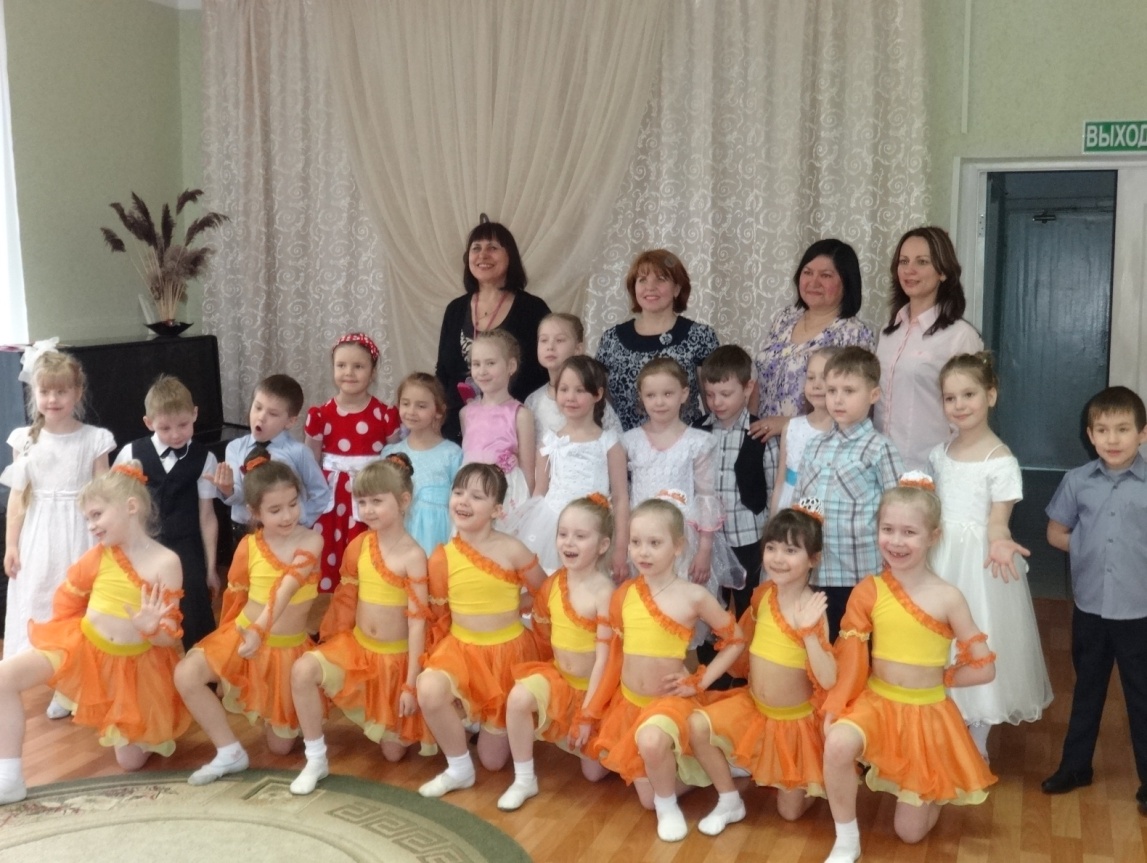 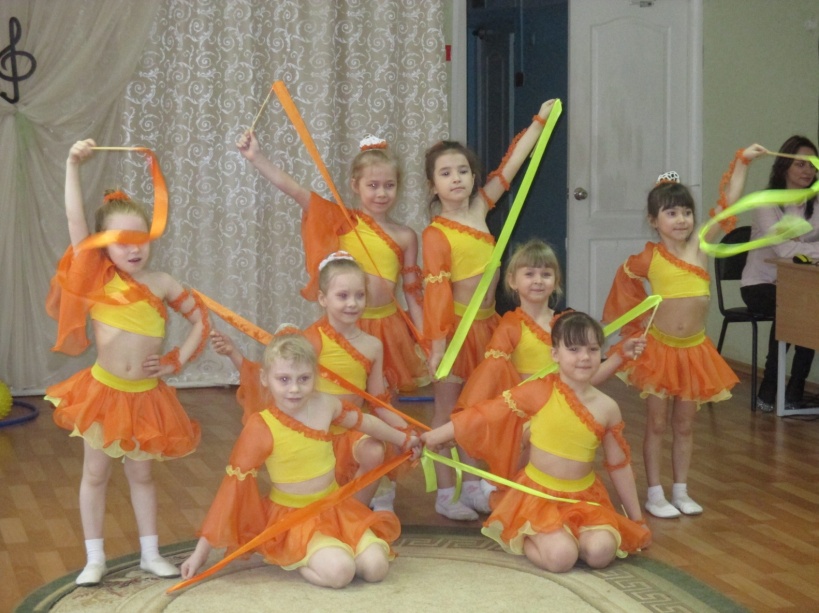 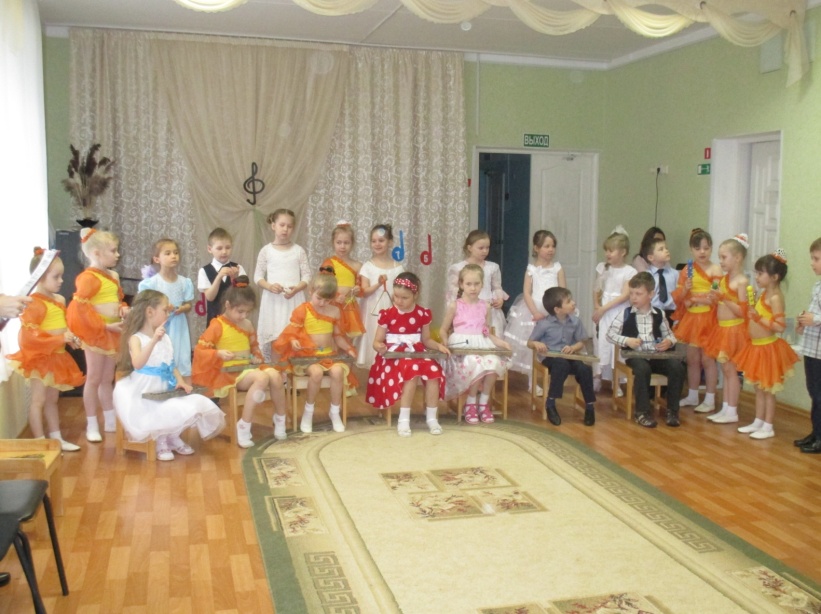 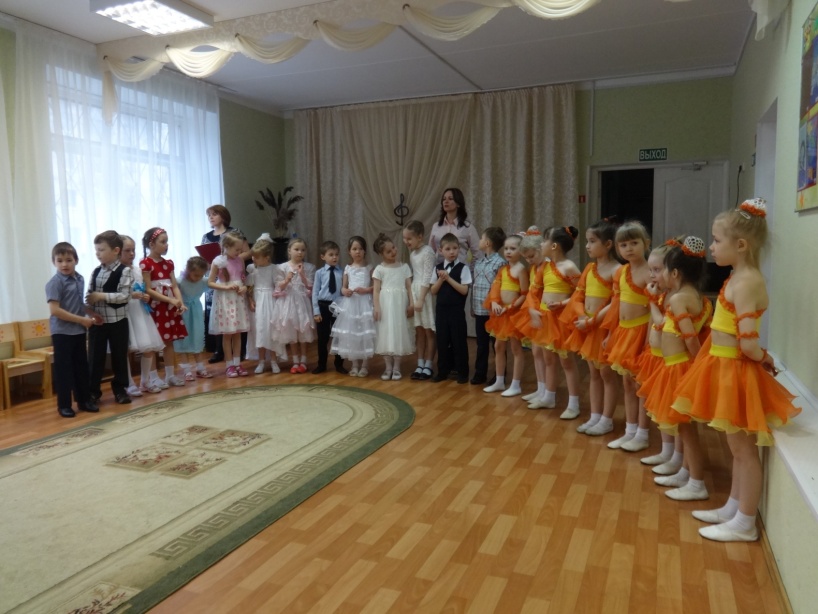 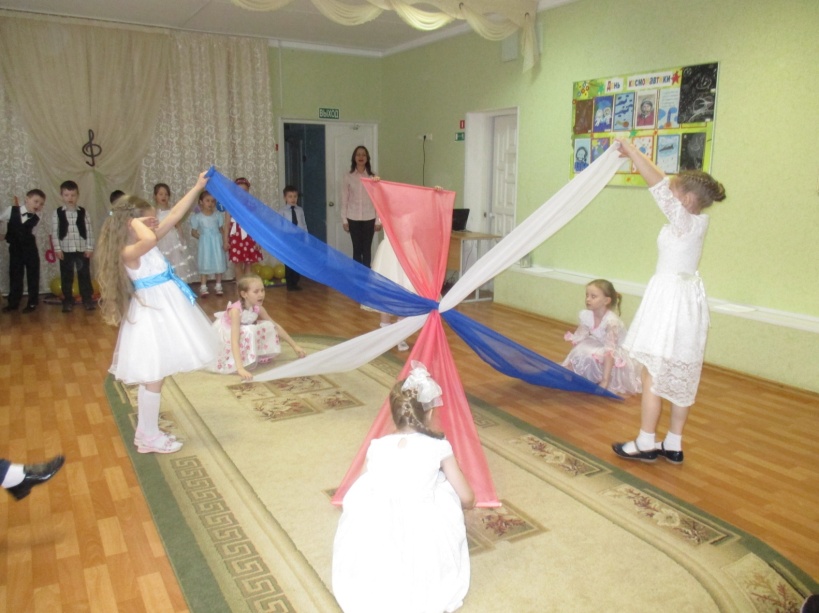 Апрель 2016 г.Отзыв о сотрудниках Детского сада №27 «Чебурашка»  22  апреля 2016г.  в центре помощи детям, оставшимся без попечения родителей,  состоялся концерт «Веселые нотки», который подготовили дети и сотрудники детского сада №27 «Чебурашка». «Когда к нам приходили дети из детского сада они мне очень понравились. Они показали своё  творчество: пели, танцевали – это так здорово. Я заразилась от них  положительной энергией» Чухланцева Рада.«Недавно к нам приходили гости из детского сада с концертом: показали весёлые номера, я вспомнил свой детский сад. Пусть приходят к нам чаще»  Фонарёв Денис.Дети и сотрудники центра благодарны музыкальным руководителям Исламовой А.Г., Васильевой М.Г., за создание маленького праздника.     Надеемся на дальнейшее сотрудничество.